Орган издания Администрация Лапшихинского сельсоветаЛапшихинский вестникИНФОРМАЦИОННЫЙ ЛИСТ 10 февраля  2023 г.  № 6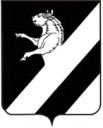 КРАСНОЯРСКИЙ  КРАЙ АЧИНСКИЙ  РАЙОН                                                                      АДМИНИСТРАЦИЯ ЛАПШИХИНСКОГО СЕЛЬСОВЕТАПОСТАНОВЛЕНИЕ10.02.2022 г.                                                                                                                                                                                        № 3-ПГОб утверждении отчета об исполнении плана реализации муниципальной программы «Развитие и поддержка субъектов малого и среднего предпринимательства муниципального образования Лапшихинского сельсовета Ачинского района Красноярского края   за   2022 год»	В соответствии со ст. 179 Бюджетного кодекса Российской Федерации, Федеральным законом от 06.10.2003 №131-ФЗ «Об общих принципах организации местного самоуправления в Российской Федерации», статьей 13 Федерального закона от 24.07.2007 № 209-ФЗ «О развитии малого и среднего предпринимательства в Российской  Федерации», Постановление  администрации Лапшихинского сельсовета от 05.08. 2013г. № 67а-ПГ «Об утверждении Порядка принятия решений о разработке муниципальных программ Лапшихинского сельсовета, их формировании и реализации», руководствуясь статьями 7, 14, 17 Устава Лапшихинского сельсовета, ПОСТАНОВЛЯЮ:	1.Утвердить отчет об исполнении плана реализации  муниципальной программы Лапшихинского сельсовета: «Развитие и поддержка субъектов малого и среднего предпринимательства муниципального образования Лапшихинского сельсовета Ачинского района Красноярского края»  за     2022 год  согласно приложению 1 к настоящему постановлению.        2. Контроль за исполнением настоящего постановления оставляю за собой.         3.  Постановление вступает в силу после официального опубликования в  информационном листе   «Лапшихинский  вестник» и подлежит размещению на официальном сайте в сети «Интернет» по адресу: https://lapshiha.ru//.Глава  сельсовета                                                                              О.А. ШмырьПергунова Ирина Васильевна  8 39151 96-3-36                                                                                                                                                         Приложение 1к Порядку принятия решений о разработке муниципальных программ Лапшихинского сельсовета, их формировании и реализацииОтчет об исполнении муниципальной программыРазвитие и поддержка субъектов малого и среднего предпринимательства  муниципального образования Лапшихинского сельсовета Ачинского района Красноярского края»(наименование программы)за  2022 года (годовая)КРАСНОЯРСКИЙ  КРАЙ АЧИНСКИЙ  РАЙОН                                                                      АДМИНИСТРАЦИЯ ЛАПШИХИНСКОГО СЕЛЬСОВЕТАПОСТАНОВЛЕНИЕ10.02.2022 г.                                                                                                                                                                                        № 2-ПГОб утверждении отчета об исполнении плана реализации муниципальных программ Лапшихинского сельсовета  за 2022г.         В соответствии с постановлениями Администрации Лапшихинского сельсовета от 05.08.2013 г. №67а-ПГ «Об утверждении Порядка принятия решений о разработке муниципальных программ Лапшихинского сельсовета, их формировании и реализации»,  распоряжением администрации Лапшихинского  сельсовета от 14.08.2013г №60-РГ «Об утверждении Перечня муниципальных  программ Лапшихинского сельсовета», а также решением Лапшихинского  сельского Совета  депутатов  от  20.12.2021 № 1-16Р «О бюджете Лапшихинского  сельсовета  на 2022 год и плановый период 2023 и 2024 годов», руководствуясь статьями 14, 17 Устава Лапшихинского сельсовета Ачинского района Красноярского края, постановляю:       1.Утвердить отчет об исполнении плана реализации  муниципальных программ Лапшихинского сельсовета за  2022 г: - «Организация комплексного благоустройства территории  Лапшихинского сельсовета» согласно приложению 1 к настоящему постановлению;- «Содействие развитию органов местного самоуправления, реализация полномочий администрации Лапшихинского сельсовета»  согласно приложению 2 к настоящему постановлению;- «Защита населения и территории Лапшихинского сельсовета от чрезвычайных ситуаций природного и техногенного характера»  согласно приложению  3 к настоящему постановлению.        2. Контроль исполнения постановления оставляю за собой.3. Постановление вступает в силу после официального опубликования в информационном листе  «Лапшихинский вестник» и подлежит размещению на официальном сайте  в сети «Интернет» по адресу: https//lapshiha.ru.Глава Лапшихинского сельсовета                                                         О.А. ШмырьАлимова Злата Викторовна+7  (39151) 96 336Приложение 1  к постановлению администрации Лапшихинского  сельсовета От 10.02.2023 № 2-ПГОтчет об исполнении плана реализации муниципальной программы: «Организация комплексного благоустройства территории Лапшихинского сельсовета» за   2022 г.  Приложение 2                                                                         к  постановлению администрации  Лапшихинского сельсовета От 10.02.2023  № 2-ПГОтчет об исполнении плана реализации муниципальной программы: «Содействие развитию органов местного самоуправления, реализация полномочий администрации Лапшихинского сельсовета» за полугодие 2022 г.Приложение 3к постановлению администрации Лапшихинского сельсоветаот 10.02.2022 № 2- ПГ                                                                                                                         Отчетоб исполнении плана реализации муниципальной программы:«Защита населения и территории Лапшихинского сельсовета от чрезвычайных ситуаций природного и техногенного характера»За полугодие 2022 г.Наименование  программы, подпрограмм,отдельного мероприятияНаименование ГРБСКод бюджетной классификации Код бюджетной классификации Код бюджетной классификации Код бюджетной классификации Источники финансированияРасходы текущего года
(тыс. руб.)Расходы текущего года
(тыс. руб.)Расходы текущего года
(тыс. руб.)Расходы текущего года
(тыс. руб.)Расходы текущего года
(тыс. руб.)Достигнутые результаты от реализованных программных мероприятий (в натуральном выражении), эффект    Наименование  программы, подпрограмм,отдельного мероприятияНаименование ГРБСГРБСРз
ПрЦСРВРИсточники финансированияПлан на 2021год        Январь-декабрь2022 года        Январь-декабрь2022 годаПлановый период	Плановый период	Достигнутые результаты от реализованных программных мероприятий (в натуральном выражении), эффект    Наименование  программы, подпрограмм,отдельного мероприятияНаименование ГРБСГРБСРз
ПрЦСРВРИсточники финансированияПлан на 2021год	Уточненный 	планфакт1-ый год2-ой годДостигнутые результаты от реализованных программных мероприятий (в натуральном выражении), эффект    Муниципальная  программа«Развитие и поддержка субъектов малого и среднего предпринимательства  муниципального образования Лапшихинского сельсовета Ачинского района Красноярского края»всего расходные обязательства по программеВсего, в том числе:0,000,000,000,00   0,00Муниципальная  программа«Развитие и поддержка субъектов малого и среднего предпринимательства  муниципального образования Лапшихинского сельсовета Ачинского района Красноярского края»всего расходные обязательства по программеФБМуниципальная  программа«Развитие и поддержка субъектов малого и среднего предпринимательства  муниципального образования Лапшихинского сельсовета Ачинского района Красноярского края»всего расходные обязательства по программеКБ0,00        0,000,000,000,00Муниципальная  программа«Развитие и поддержка субъектов малого и среднего предпринимательства  муниципального образования Лапшихинского сельсовета Ачинского района Красноярского края»всего расходные обязательства по программеМБ0,000,00       0,000,000,00Муниципальная  программа«Развитие и поддержка субъектов малого и среднего предпринимательства  муниципального образования Лапшихинского сельсовета Ачинского района Красноярского края»всего расходные обязательства по программеВнебюджетные источникиМуниципальная  программа«Развитие и поддержка субъектов малого и среднего предпринимательства  муниципального образования Лапшихинского сельсовета Ачинского района Красноярского края»всего расходные обязательства по программеЮридические лицаМуниципальная  программа«Развитие и поддержка субъектов малого и среднего предпринимательства  муниципального образования Лапшихинского сельсовета Ачинского района Красноярского края»в том числе по ГРБС: Всего, в том числе:Муниципальная  программа«Развитие и поддержка субъектов малого и среднего предпринимательства  муниципального образования Лапшихинского сельсовета Ачинского района Красноярского края»в том числе по ГРБС: ФБМуниципальная  программа«Развитие и поддержка субъектов малого и среднего предпринимательства  муниципального образования Лапшихинского сельсовета Ачинского района Красноярского края»в том числе по ГРБС: КБМуниципальная  программа«Развитие и поддержка субъектов малого и среднего предпринимательства  муниципального образования Лапшихинского сельсовета Ачинского района Красноярского края»в том числе по ГРБС: МБМуниципальная  программа«Развитие и поддержка субъектов малого и среднего предпринимательства  муниципального образования Лапшихинского сельсовета Ачинского района Красноярского края»в том числе по ГРБС: Внебюджетные источникиМуниципальная  программа«Развитие и поддержка субъектов малого и среднего предпринимательства  муниципального образования Лапшихинского сельсовета Ачинского района Красноярского края»в том числе по ГРБС: Юридические лицаМероприятия: 1.Анализ проблем, возникновения при открытии объекта малого предпринимательствавсего расходные обязательства по подпрограммеВсего, в том числе:0,000,00      0,000,000,00Мероприятия: 1.Анализ проблем, возникновения при открытии объекта малого предпринимательствавсего расходные обязательства по подпрограммеФБМероприятия: 1.Анализ проблем, возникновения при открытии объекта малого предпринимательствавсего расходные обязательства по подпрограммеКБ0,000,00      0,000,000,00Мероприятия: 1.Анализ проблем, возникновения при открытии объекта малого предпринимательствавсего расходные обязательства по подпрограммеМБ        0,00       0,00     0,000,000,00Мероприятия: 1.Анализ проблем, возникновения при открытии объекта малого предпринимательствавсего расходные обязательства по подпрограммеВнебюджетные источникиМероприятия: 1.Анализ проблем, возникновения при открытии объекта малого предпринимательствавсего расходные обязательства по подпрограммеЮридические лицаМероприятия: 1.Анализ проблем, возникновения при открытии объекта малого предпринимательствав том числе по ГРБС:81304090110000000244Всего, в том числе:0,000,000,000,000,00Мероприятия: 1.Анализ проблем, возникновения при открытии объекта малого предпринимательствав том числе по ГРБС:ФБМероприятия: 1.Анализ проблем, возникновения при открытии объекта малого предпринимательствав том числе по ГРБС:КБ    0,000,000,000,000,00Мероприятия: 1.Анализ проблем, возникновения при открытии объекта малого предпринимательствав том числе по ГРБС:МБ     0,000,000,000,000,00Мероприятия: 1.Анализ проблем, возникновения при открытии объекта малого предпринимательствав том числе по ГРБС:Внебюджетные источникиМероприятия: 1.Анализ проблем, возникновения при открытии объекта малого предпринимательствав том числе по ГРБС:Юридические лицаМероприятие:2.Организация участия в съездах, конференциях, семинарах представителей малого предпринимательствавсего расходные обязательства Всего, в том числе:0,000,000,000,000,00Мероприятие:2.Организация участия в съездах, конференциях, семинарах представителей малого предпринимательствавсего расходные обязательства ФБМероприятие:2.Организация участия в съездах, конференциях, семинарах представителей малого предпринимательствавсего расходные обязательства КБ0,000,000,000,000,00Мероприятие:2.Организация участия в съездах, конференциях, семинарах представителей малого предпринимательствавсего расходные обязательства МБМероприятие:2.Организация участия в съездах, конференциях, семинарах представителей малого предпринимательствавсего расходные обязательства Внебюджетные источникиМероприятие:2.Организация участия в съездах, конференциях, семинарах представителей малого предпринимательствавсего расходные обязательства Юридические лицаМероприятие:2.Организация участия в съездах, конференциях, семинарах представителей малого предпринимательствав том числе по ГРБС:81304090110073930244Всего, в том числе:0,000,000,000,000,00Мероприятие:2.Организация участия в съездах, конференциях, семинарах представителей малого предпринимательствав том числе по ГРБС:ФБМероприятие:2.Организация участия в съездах, конференциях, семинарах представителей малого предпринимательствав том числе по ГРБС:КБ0,000,000,000,000,00Мероприятие:2.Организация участия в съездах, конференциях, семинарах представителей малого предпринимательствав том числе по ГРБС:МБМероприятие:2.Организация участия в съездах, конференциях, семинарах представителей малого предпринимательствав том числе по ГРБС:Внебюджетные источникиМероприятие:2.Организация участия в съездах, конференциях, семинарах представителей малого предпринимательствав том числе по ГРБС:Юридические лицаМероприятие:3.Оказание консультационной и информационной поддержки субъектам малого предпринимательствавсего расходные обязательства Всего, в том числе:0,000,000,000,00    0,00Мероприятие:3.Оказание консультационной и информационной поддержки субъектам малого предпринимательствавсего расходные обязательства ФБМероприятие:3.Оказание консультационной и информационной поддержки субъектам малого предпринимательствавсего расходные обязательства КБ0,00        0,000,000,000,00Мероприятие:3.Оказание консультационной и информационной поддержки субъектам малого предпринимательствавсего расходные обязательства МБМероприятие:3.Оказание консультационной и информационной поддержки субъектам малого предпринимательствавсего расходные обязательства Внебюджетные источникиМероприятие:3.Оказание консультационной и информационной поддержки субъектам малого предпринимательствавсего расходные обязательства Юридические лицаМероприятие:3.Оказание консультационной и информационной поддержки субъектам малого предпринимательствав том числе по ГРБС:813040901100S3930244Всего, в том числе:0,000,000,000,000,00Мероприятие:3.Оказание консультационной и информационной поддержки субъектам малого предпринимательствав том числе по ГРБС:ФБМероприятие:3.Оказание консультационной и информационной поддержки субъектам малого предпринимательствав том числе по ГРБС:КБ0,000,000,000,000,00Мероприятие:3.Оказание консультационной и информационной поддержки субъектам малого предпринимательствав том числе по ГРБС:МБМероприятие:3.Оказание консультационной и информационной поддержки субъектам малого предпринимательствав том числе по ГРБС:Внебюджетные источникиМероприятие:3.Оказание консультационной и информационной поддержки субъектам малого предпринимательствав том числе по ГРБС:Юридические лицаМероприятия:4.Организация освещения в средствах массовой информации, на сайте поселения вопросов развития малого предпринимательствавсего расходные обязательстваВсего, в том числе:0,000,000,000,000,00Мероприятия:4.Организация освещения в средствах массовой информации, на сайте поселения вопросов развития малого предпринимательствавсего расходные обязательстваФБМероприятия:4.Организация освещения в средствах массовой информации, на сайте поселения вопросов развития малого предпринимательствавсего расходные обязательстваКБМероприятия:4.Организация освещения в средствах массовой информации, на сайте поселения вопросов развития малого предпринимательствавсего расходные обязательстваМБ0,000,000,000,000,00Мероприятия:4.Организация освещения в средствах массовой информации, на сайте поселения вопросов развития малого предпринимательствавсего расходные обязательстваВнебюджетные источникиМероприятия:4.Организация освещения в средствах массовой информации, на сайте поселения вопросов развития малого предпринимательствавсего расходные обязательстваЮридические лицаМероприятия:4.Организация освещения в средствах массовой информации, на сайте поселения вопросов развития малого предпринимательствав том числе по ГРБС81304090110094090244Всего, в том числе:0,000,000,000,00    0,00Мероприятия:4.Организация освещения в средствах массовой информации, на сайте поселения вопросов развития малого предпринимательствав том числе по ГРБСФБМероприятия:4.Организация освещения в средствах массовой информации, на сайте поселения вопросов развития малого предпринимательствав том числе по ГРБСКБМероприятия:4.Организация освещения в средствах массовой информации, на сайте поселения вопросов развития малого предпринимательствав том числе по ГРБСМБ0,000,000,000,000,00Мероприятия:4.Организация освещения в средствах массовой информации, на сайте поселения вопросов развития малого предпринимательствав том числе по ГРБСВнебюджетные источникиМероприятия:4.Организация освещения в средствах массовой информации, на сайте поселения вопросов развития малого предпринимательствав том числе по ГРБСЮридические лицаМероприятия:5.Проведение мониторинга по вопросам занятости населения в сфере малого и среднего предпринимательстваВсего, в том числе:0,00	0,000,000,000,00ФБКБМБ0,000,000,000,000,00Внебюджетные источникиЮридические лицав том числе по ГРБС81304090110094100244Всего, в том числе:      0,000,000,000,000,00ФБКБМБ0,000,000,000,000,00№ п/пНаименование основного мероприятия,контрольного события программыОтветственный 
 исполнитель  
  Результат реализации мероприятия (краткое описание)Фактическая дата начала   
реализации 
мероприятияФактическая дата окончания
реализации  
мероприятия, 
наступления  
контрольного 
событияРасходы бюджета на реализацию муниципальной      
программы, тыс. руб.Расходы бюджета на реализацию муниципальной      
программы, тыс. руб.Заключено   
контрактов на отчетную дату, тыс. руб.   
№ п/пНаименование основного мероприятия,контрольного события программыОтветственный 
 исполнитель  
  Результат реализации мероприятия (краткое описание)Фактическая дата начала   
реализации 
мероприятияФактическая дата окончания
реализации  
мероприятия, 
наступления  
контрольного 
событияпредусмотреномуниципальной программойфакт на отчетную дату Заключено   
контрактов на отчетную дату, тыс. руб.   
12345678       9Подпрограмма  1.«Обеспечение сохранности и модернизации,  внутри поселенческих дорог территории сельсовета»Подпрограмма  1.«Обеспечение сохранности и модернизации,  внутри поселенческих дорог территории сельсовета»Подпрограмма  1.«Обеспечение сохранности и модернизации,  внутри поселенческих дорог территории сельсовета»Подпрограмма  1.«Обеспечение сохранности и модернизации,  внутри поселенческих дорог территории сельсовета»Подпрограмма  1.«Обеспечение сохранности и модернизации,  внутри поселенческих дорог территории сельсовета»Подпрограмма  1.«Обеспечение сохранности и модернизации,  внутри поселенческих дорог территории сельсовета»Подпрограмма  1.«Обеспечение сохранности и модернизации,  внутри поселенческих дорог территории сельсовета»Подпрограмма  1.«Обеспечение сохранности и модернизации,  внутри поселенческих дорог территории сельсовета»Подпрограмма  1.«Обеспечение сохранности и модернизации,  внутри поселенческих дорог территории сельсовета»1.1    Расходы за счет средств краевой субсидии на содержание автомобильных дорог общего пользования местного значения за счет средств дорожного фонда Красноярского краяАдминистрация Лапшихинского сельсовета Содержание автомобильных дорог01.01.202231.12.2022155,9155,9155,91.2.Расходы за счет средств краевой субсидии на капитальный ремонт и ремонт автомобильных  дорог общего пользования местного значения за счет средств дорожного фонда Красноярского краяАдминистрация Лапшихинского сельсовета Ремонт автомобильных дорог с. Лапшиха 01.01.202231.12.20221021,21021,21021,21.3Расходы на содержание внутрипоселенческих дорог за счет средств поселения Администрация Лапшихинского сельсовета Чистка дорог от снега в зимнее время01.01.202231.12.2022219,2219,2219,21.4Расходы на осуществление мероприятий по содержанию сети внутрипоселковых дорог общего пользования Администрация Лапшихинского сельсоветаЧистка дорог от снега в зимнее время01.01.202231.12.2022226,50,00,01.5Софинансирование на содержание автомобильных дорог общего пользования местного значенияАдминистрация Лапшихинского сельсоветаРемонт внутри поселковых дорог01.01.202231.12.202212,612,612,6Итого по 1 подпрограмме1 635,41 408,91 408,9Подпрограмма 2. «Содержание уличного освещения на территории сельсовета»Подпрограмма 2. «Содержание уличного освещения на территории сельсовета»Подпрограмма 2. «Содержание уличного освещения на территории сельсовета»Подпрограмма 2. «Содержание уличного освещения на территории сельсовета»Подпрограмма 2. «Содержание уличного освещения на территории сельсовета»Подпрограмма 2. «Содержание уличного освещения на территории сельсовета»Подпрограмма 2. «Содержание уличного освещения на территории сельсовета»Подпрограмма 2. «Содержание уличного освещения на территории сельсовета»Подпрограмма 2. «Содержание уличного освещения на территории сельсовета»1.1Оплата электроэнергии уличного освещенияАдминистрация Лапшихинского сельсоветаОплата электроэнергии уличного освещения01.01.202231.12.2022385,0385,0385,01.2Расходы на содержание уличного  освещения (ремонт уличного освещения, замена фонарей, тех. Присоединение к сетям)Администрация Лапшихинского сельсоветаТекущий ремонт, техническое  обслуживание сетей наружного освещения населенных пунктов, приобретение электротоваров 01.01.202231.12.202270,069,969,91.3Расходы за счет средств иного межбюджетного трансфертаАдминистрация Лапшихинского сельсоветасамообложение01.01.202231.12.202230,030,030,0Итого по 2  подпрограмме485,0484,9484,9Подпрограмма 3. «Повышение уровня внутреннего благоустройства территории населенных пунктов Лапшихинского сельсовета»Подпрограмма 3. «Повышение уровня внутреннего благоустройства территории населенных пунктов Лапшихинского сельсовета»Подпрограмма 3. «Повышение уровня внутреннего благоустройства территории населенных пунктов Лапшихинского сельсовета»Подпрограмма 3. «Повышение уровня внутреннего благоустройства территории населенных пунктов Лапшихинского сельсовета»Подпрограмма 3. «Повышение уровня внутреннего благоустройства территории населенных пунктов Лапшихинского сельсовета»Подпрограмма 3. «Повышение уровня внутреннего благоустройства территории населенных пунктов Лапшихинского сельсовета»Подпрограмма 3. «Повышение уровня внутреннего благоустройства территории населенных пунктов Лапшихинского сельсовета»Подпрограмма 3. «Повышение уровня внутреннего благоустройства территории населенных пунктов Лапшихинского сельсовета»Подпрограмма 3. «Повышение уровня внутреннего благоустройства территории населенных пунктов Лапшихинского сельсовета»1.2.Организация и  проведение акарицидных обработок мест массового отдыха (софинансирование) Администрация Лапшихинского сельсоветаОбработка мест массового отдыха 01.01.202231.12.20220,00,00,01.3.Сбор, вывоз и утилизация твердых коммунальных отходов отходов с территории сельсоветаАдминистрация Лапшихинского сельсоветаВывоз ТКО01.01.202231.12.202260,060,060,01.4Организация и проведение акарицидных обработок мест массового отдыха (за счет краевого бюджета)Администрация Лапшихинского  сельсоветаОбработка мест массового отдыха01.01.202231.12.202213,213,213,21.5Расходы по благоустройству территорииАдминистрация Лапшихинского сельсоветаПриобретение стройматериалов для благоустройства территории 01.01.202231.12.202267,746,846,81.6Выполнение работ по сохранению объектов культурного наследия, расположенных на территории Красноярского края, увековечивающих память погибших в годы Великой Отечественной войны (за счет краевого бюджета)Администрация Лапшихинского сельсоветаРемонтно-реставрационные работы по сохранению объекта культурного наследия «Памятника Герою Советского Союза Ивченко М.Л.»01.01.202231.12.20220,00,00,01.7Софинансирование на выполнение работ по сохранению объектов культурного наследия, расположенных на территории Красноярского края, увековечивающих память погибших в годы Великой Отечественной войны (за счет сельского бюджета)Администрация Лапшихинского сельсоветаРемонтно-реставрационные работы по сохранению объекта культурного наследия «Памятника Герою Советского Союза Ивченко М.Л.»01.01.202231.12.20220,00,00,01.8Мероприятия по поддержке муниципального жилищного фонда Администрация Лапшихинского сельсоветаОбследование строительных конструкций  жилого дома01.01.202231.12.202220,020,020,01.9Расходы по благоустройству территории Администрация Лапшихинского сельсоветаДоговора ГПХ01.01.202231.12.2022119,8119,8119,81.10Расходы на мероприятия по содержанию мест захоронения Администрация Лапшихинского сельсоветаСодержание мест захоронения01.01.202231.12.20220,00,00,01.11Расходы за счет межбюджетных трансфертов Администрация Лапшихинского сельсоветаналоги01.01.202231.12.20228,98,98,91.12Расходы по благоустройства территории Администрация Лапшихинского сельсоветаБлагоустройства территории01.01.202231.12.2022179,1149,7149,7Итого по 3 подпрограмме 468,7418,4418,4Итого по программе:2 589,12 312,3 2 312,3№ п/пНаименование основного мероприятия,контрольного события программыОтветственный 
 исполнитель  
  Результат реализации мероприятия (краткое описание)Фактическая дата начала   
реализации 
мероприятияФактическая дата окончания
реализации  
мероприятия, 
наступления  
контрольного 
событияРасходы бюджета на реализацию муниципальной      
программы, тыс. руб.Расходы бюджета на реализацию муниципальной      
программы, тыс. руб.Заключено   
контрактов на отчетную дату, тыс. руб.   
№ п/пНаименование основного мероприятия,контрольного события программыОтветственный 
 исполнитель  
  Результат реализации мероприятия (краткое описание)Фактическая дата начала   
реализации 
мероприятияФактическая дата окончания
реализации  
мероприятия, 
наступления  
контрольного 
событияпредусмотреномуниципальной программойфакт на отчетную дату Заключено   
контрактов на отчетную дату, тыс. руб.   
12345678       9    Мероприятия муниципальной программы «Содействие развитию органов местного самоуправления, реализация полномочий   администрации Лапшихинского сельсовета»    Мероприятия муниципальной программы «Содействие развитию органов местного самоуправления, реализация полномочий   администрации Лапшихинского сельсовета»    Мероприятия муниципальной программы «Содействие развитию органов местного самоуправления, реализация полномочий   администрации Лапшихинского сельсовета»    Мероприятия муниципальной программы «Содействие развитию органов местного самоуправления, реализация полномочий   администрации Лапшихинского сельсовета»    Мероприятия муниципальной программы «Содействие развитию органов местного самоуправления, реализация полномочий   администрации Лапшихинского сельсовета»    Мероприятия муниципальной программы «Содействие развитию органов местного самоуправления, реализация полномочий   администрации Лапшихинского сельсовета»    Мероприятия муниципальной программы «Содействие развитию органов местного самоуправления, реализация полномочий   администрации Лапшихинского сельсовета»    Мероприятия муниципальной программы «Содействие развитию органов местного самоуправления, реализация полномочий   администрации Лапшихинского сельсовета»    Мероприятия муниципальной программы «Содействие развитию органов местного самоуправления, реализация полномочий   администрации Лапшихинского сельсовета»1.    Другие общегосударственные вопросыАдминистрация   Лапшихинского   сельсовета Проведение мероприятий к дню Победы и день пожилого человека01.01.202231.12.202211,011,011,02.Межбюджетные трансферты бюджету Ачинского района (ОМС)Администрация Лапшихинского сельсоветаОсуществление полномочий в сфере установленных функций, согласно соглашению01.01.202231.12.2022755,7755,7755,73.Социальное обеспечение (доплаты к пенсиям муниципальных служащих)Администрация Лапшихинского сельсовета Социальное обеспечение (доплаты к пенсиям муниципальных служащих)01.01.202231.12.2022204,6204,6204,64.Противодействие коррупции в муниципальном образовании Лапшихинский сельсовет Администрация Лапшихинского сельсовета Противодействие коррупции в муниципальном образовании Лапшихинский сельсовет01.01.202231.12.20220,50,50,55.Межбюджетные трансферты на осуществление полномочий посещений на фининсирование расходов по капитальному ремонту, реконструкции находящихся в муниципальной собственности обьектов коммунальной инфраструктуры, источников тепловой энергии и тепловых сетей, обьектов электросетевого  хозяйства и источников электрической энергии.Администрация Лапшихинского сельсоветаКапитальный ремонт01.01.202231.12.20222800,02800,02800,0Итого по программе:3 771,83 771,83 771,8№п/п№п/пНаименование основного мероприятия, контрольного события программыОтветственный исполнительРезультат реализации мероприятия (краткое описание)Фактическая дата начала реализации мероприятияФактическая дата окончания реализации мероприятия, наступления контрольного события Фактическая дата окончания реализации мероприятия, наступления контрольного события Расходы бюджета на реализацию муниципальной программы, тыс.руб.Расходы бюджета на реализацию муниципальной программы, тыс.руб.Заключено контрактов на отчетную дату, тыс.руб.№п/п№п/пНаименование основного мероприятия, контрольного события программыОтветственный исполнительРезультат реализации мероприятия (краткое описание)Фактическая дата начала реализации мероприятияФактическая дата окончания реализации мероприятия, наступления контрольного события Фактическая дата окончания реализации мероприятия, наступления контрольного события Предусмотрено муниципальной программойФакт на отчетную датуЗаключено контрактов на отчетную дату, тыс.руб.11234566789Подпрограмма 1. «Обеспечение первичных мер пожарной безопасности на территории Лапшихинского сельсовета»Подпрограмма 1. «Обеспечение первичных мер пожарной безопасности на территории Лапшихинского сельсовета»Подпрограмма 1. «Обеспечение первичных мер пожарной безопасности на территории Лапшихинского сельсовета»Подпрограмма 1. «Обеспечение первичных мер пожарной безопасности на территории Лапшихинского сельсовета»Подпрограмма 1. «Обеспечение первичных мер пожарной безопасности на территории Лапшихинского сельсовета»Подпрограмма 1. «Обеспечение первичных мер пожарной безопасности на территории Лапшихинского сельсовета»Подпрограмма 1. «Обеспечение первичных мер пожарной безопасности на территории Лапшихинского сельсовета»Подпрограмма 1. «Обеспечение первичных мер пожарной безопасности на территории Лапшихинского сельсовета»Подпрограмма 1. «Обеспечение первичных мер пожарной безопасности на территории Лапшихинского сельсовета»Подпрограмма 1. «Обеспечение первичных мер пожарной безопасности на территории Лапшихинского сельсовета»Подпрограмма 1. «Обеспечение первичных мер пожарной безопасности на территории Лапшихинского сельсовета»1.11.1Расходы на обеспечение первичных мер пожарной безопасности за счет средств краевого бюджетаАдминистрация Лапшихинского сельсоветаУстановка звукового оповещения людей на случай ЧС01.01.202231.12.202231.12.202240,940,940,91.21.2Софинансирование за счет средств поселения расходов на обеспечение первичных мер пожарной безопасностиАдминистрация Лапшихинского сельсоветаУстановка звукового оповещения людей на случай ЧС01.01.202231.12.202231.12.20222,22,22,21.31.3Заработная плата пожарниковАдминистрация Лапшихинского сельсоветаЗаработная плата пожарников01.01.202231.12.202231.12.2022512,7446,3446,31.41.4Содержание пожарного постаАдминистрация Лапшихинского сельсоветаСодержание гаража01.01.202231.12.202231.12.2022187,7173,7173,71.51.5Опашка минерализованных противопожарных защитных полосАдминистрация Лапшихинского сельсоветаОпашка полосы 23,701.01.202231.12.202231.12.2022100,0100,0100,01.61.6Региональные выплаты и выплаты заработной платыАдминистрация Лапшихинского сельсоветаВыплаты заработной платы01.01.202231.12.202231.12.20220,00,00,01.71.7Коммунальные услуги и электроэнергияАдминистрация Лапшихинского сельсоветаОплата электроэнергии здании пожарного поста01.01.202231.12.202231.12.2022631,9585,1585,1Итого по 1 подпрограмме1 475,41 348,21 348,2Подпрограмма 2. «Проведение мероприятий по профилактике терроризма и экстремизма, а также минимизации и (или) ликвидацииПодпрограмма 2. «Проведение мероприятий по профилактике терроризма и экстремизма, а также минимизации и (или) ликвидацииПодпрограмма 2. «Проведение мероприятий по профилактике терроризма и экстремизма, а также минимизации и (или) ликвидацииПодпрограмма 2. «Проведение мероприятий по профилактике терроризма и экстремизма, а также минимизации и (или) ликвидацииПодпрограмма 2. «Проведение мероприятий по профилактике терроризма и экстремизма, а также минимизации и (или) ликвидацииПодпрограмма 2. «Проведение мероприятий по профилактике терроризма и экстремизма, а также минимизации и (или) ликвидацииПодпрограмма 2. «Проведение мероприятий по профилактике терроризма и экстремизма, а также минимизации и (или) ликвидацииПодпрограмма 2. «Проведение мероприятий по профилактике терроризма и экстремизма, а также минимизации и (или) ликвидацииПодпрограмма 2. «Проведение мероприятий по профилактике терроризма и экстремизма, а также минимизации и (или) ликвидацииПодпрограмма 2. «Проведение мероприятий по профилактике терроризма и экстремизма, а также минимизации и (или) ликвидацииПодпрограмма 2. «Проведение мероприятий по профилактике терроризма и экстремизма, а также минимизации и (или) ликвидации1.11.1Изготовление печатных памяток, плакатов по тематике противодействия экстремизма и терроризмаАдминистрация Лапшихинского сельсоветаПриобретены плакаты по тематике «Мероприятия по профилактике терроризма и экстремизма»01.01.202231.12.202231.12.20222,52,52,5Итог по 2 подпрограмме2,52,52,5Итого  по программе1 477,91 350,71 350,7Подпрограмма 3 «Безопасное и эффективное использование водных объектов территории Лапшихинского сельсовета»Подпрограмма 3 «Безопасное и эффективное использование водных объектов территории Лапшихинского сельсовета»Подпрограмма 3 «Безопасное и эффективное использование водных объектов территории Лапшихинского сельсовета»Подпрограмма 3 «Безопасное и эффективное использование водных объектов территории Лапшихинского сельсовета»Подпрограмма 3 «Безопасное и эффективное использование водных объектов территории Лапшихинского сельсовета»Подпрограмма 3 «Безопасное и эффективное использование водных объектов территории Лапшихинского сельсовета»Подпрограмма 3 «Безопасное и эффективное использование водных объектов территории Лапшихинского сельсовета»Подпрограмма 3 «Безопасное и эффективное использование водных объектов территории Лапшихинского сельсовета»Подпрограмма 3 «Безопасное и эффективное использование водных объектов территории Лапшихинского сельсовета»Подпрограмма 3 «Безопасное и эффективное использование водных объектов территории Лапшихинского сельсовета»Подпрограмма 3 «Безопасное и эффективное использование водных объектов территории Лапшихинского сельсовета»1.1Расходы по эксплуатации и использованию водных объектовРасходы по эксплуатации и использованию водных объектовАдминистрация Лапшихинского сельсоветаРасходы по эксплуатации и использованию водных объектов01.01.202231.12.2022250,0250,0250,0     250,0Итог по 3 подпрограммеИтог по 3 подпрограмме250,0250,0250,0250,0Итого  по программеИтого  по программе1 727,91 727,91600,71600,7Всего по муниципальным программамЛапшихинский вестник Адрес издателя:С. Лапшиха, ул. Советская, дом 8Т.: 96-3-36Учредитель: администрация Лапшихинского сельсоветаОтветственный за издание: Пергунова Татьяна ВладимировнаИсполнитель: Т.В. ПергуноваЛапшихинский вестник Адрес издателя:С. Лапшиха, ул. Советская, дом 8Т.: 96-3-36Информационный лист «Лапшихинский вестник» утвержден Решением Лапшихинского сельского Совета депутатов от 01.07.2009г. №2-40Р  Тираж 20 экз. Распространяется бесплатноИнформационный лист «Лапшихинский вестник» утвержден Решением Лапшихинского сельского Совета депутатов от 01.07.2009г. №2-40Р  Тираж 20 экз. Распространяется бесплатно